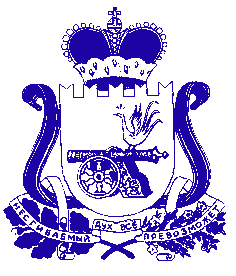 СОВЕТ ДЕПУТАТОВ ЛОИНСКОГО СЕЛЬСКОГО ПОСЕЛЕНИЯСМОЛЕНСКОГО РАЙОНА СМОЛЕНСКОЙ ОБЛАСТИ                                                            РЕШЕНИЕот 27.01. 2020 года                                                                                № 3В соответствии со статьей 40 Федерального закона от 6 октября 2003 года
№ 131-ФЗ «Об общих принципах организации местного самоуправления в Российской Федерации», областным законом от 25  октября 2019 года № 106-з
«О Порядке принятия в Смоленской области решения о применении к депутату, члену выборного органа местного самоуправления, выборному должностному лицу местного самоуправления  мер ответственности, указанных в части 73-1 статьи 40 Федерального закона «Об общих принципах организации местного самоуправления в Российской Федерации»:1. Утвердить прилагаемый Порядок принятия в Лоинском сельском поселении Смоленского района Смоленской области  решения о применении мер ответственности к депутату, члену выборного органа местного самоуправления, выборному должностному лицу местного самоуправления мер ответственности, указанных в части 73-1 статьи 40 Федерального закона «Об общих принципах организации местного самоуправления в Российской Федерации».2. Настоящее решение вступает в силу с момента его официального опубликования.3. Контроль за исполнением настоящего решения
                оставляю за собой.Глава муниципального образованияЛоинского сельского поселенияСмоленского района Смоленской области                                Н.С.Лапеченков                                                                                                               Утверждено решением Совета депутатовЛоинского сельского поселения                                                                                                Смоленского района Смоленской областиот   27.01.2020 г. N 3 Порядокпринятия  в Лоинском сельском поселении Смоленского района Смоленской области решения   о применениик депутату, члену выборного органа местного самоуправления, выборному должностному лицу местного самоуправления  мер ответственности, указанных в части 73-1 статьи 40 Федерального закона
 «Об общих принципах организации местного самоуправленияв Российской Федерации»1. Настоящий Порядок определяет процедуру принятия 
в Лоинском сельском поселении Смоленского района Смоленской области решения о применении к депутату, члену выборного органа местного самоуправления, выборному должностному лицу местного самоуправления (далее – лицо, замещающее муниципальную должность) мер ответственности, указанных  в части 73-1 статьи 40 Федерального закона
«Об общих принципах организации местного самоуправления в Российской Федерации».2. К лицу, замещающему муниципальную должность, представившему недостоверные или неполные сведения о своих доходах, расходах, об имуществе и обязательствах имущественного характера, а также сведения о доходах, расходах, об имуществе и обязательствах имущественного характера своих супруги (супруга) и несовершеннолетних детей, если искажение этих сведений является несущественным, могут быть применены следующие меры ответственности:1) предупреждение;2) освобождение депутата, члена выборного органа местного самоуправления от должности в представительном органе муниципального образования, выборном органе местного самоуправления с лишением права занимать должности в представительном органе муниципального образования, выборном органе местного самоуправления до прекращения срока его полномочий;3) освобождение от осуществления полномочий на постоянной основе с лишением права осуществлять полномочия на постоянной основе до прекращения срока его полномочий;4) запрет занимать должности в представительном органе муниципального образования, выборном органе местного самоуправления до прекращения срока его полномочий;5) запрет исполнять полномочия на постоянной основе до прекращения срока его полномочий.3. Основанием для рассмотрения вопроса о применении к лицу, замещающему муниципальную должность мер ответственности, указанных в части 73-1 статьи 40 Федерального закона «Об общих принципах организации местного самоуправления в Российской Федерации» (далее – мер ответственности),  является  поступившее в Совет депутатов Лоинского сельского поселения Смоленского района Смоленской области  в соответствии с законодательством Российской Федерации обращение о применении к указанному лицу мер ответственности 
(далее – обращение).4. Обращение в день поступления регистрируется и передается в Комиссию  по соблюдению требований к служебному поведению муниципальных служащих муниципального образования Лоинского сельского поселения Смоленского района Смоленской области и урегулированию конфликта интересов (далее – Комиссия), которой рассматривается на  ее заседании.5. Лицо, ответственное за работу по профилактике коррупционных и иных правонарушений, входящее в состав Комиссии (далее – ответственное лицо),
в срок не позднее 3 рабочих дней со дня поступления обращения:- письменно уведомляет о содержании поступившего обращения лицо, в отношении которого оно поступило, а также о дате, месте и времени его рассмотрения;- предлагает лицу, в отношении которого поступило обращение, дать письменные пояснения по существу выявленных нарушений, которые будут оглашены при рассмотрении обращения Советом депутатов Лоинского сельского поселения Смоленского района Смоленской области.6. В срок не позднее 10 дней со дня поступления обращения проводится заседание Комиссии.  7. Лицо, замещающее муниципальную должность, в отношении которого поступило обращение, вправе присутствовать на заседании Комиссии при его рассмотрении, о намерении чего он письменно уведомляет председателя Комиссии.8. Заседания Комиссии могут проводиться в отсутствие лица, замещающего муниципальную должность,  в случае:а) если председателю Комиссии не поступило письменное уведомление о намерении лица, замещающего муниципальную должность, лично присутствовать на заседании Комиссии;б) если лицо, замещающее муниципальную должность, намеревающееся лично присутствовать на заседании Комиссии и извещенное о времени и месте его проведения, не явилось на заседание Комиссии.9. Комиссия рассматривает обращение, письменные пояснения лица, замещающего муниципальную должность (в случае если они представлены) и принимает решение о внесении в Совет депутатов Лоинского сельского поселения Смоленского района Смоленской области  предложений о необходимости применения к лицу, замещающему муниципальную должность, с указанием конкретной меры ответственности, рекомендуемой для применения Советом депутатов Лоинского сельского поселения Смоленского района Смоленской области к лицу,  замещающему муниципальную должность.10. Принятое Комиссией решение отражается в протоколе заседания Комиссии, копия которого не позднее 3 рабочих дней со дня заседания Комиссии вместе с обращением, письменными пояснениями лица, замещающего муниципальную должность (в случае если они представлены), передается в Совет депутатов Лоинского сельского поселения Смоленского района Смоленской области.11. Вопрос о применении к лицу, замещающему муниципальную должность, меры ответственности включается в повестку дня ближайшего заседания Совета депутатов Лоинского сельского поселения Смоленского района Смоленской области.12. Решение о применении к лицу, замещающему муниципальную должность, меры ответственности принимается большинством голосов от установленной численности депутатов Совета депутатов Лоинского сельского поселения Смоленского района Смоленской области и оформляется решением Совета депутатов Лоинского сельского поселения Смоленского района Смоленской области.13. Решение Совета депутатов Лоинского сельского поселения Смоленского района Смоленской области принимается не позднее чем через 30 дней со дня поступления в Совет депутатов Лоинского сельского поселения Смоленского района Смоленской области обращения, а если указанное обращение поступило в период между сессиями Совета депутатов Лоинского сельского поселения Смоленского района Смоленской области, не позднее, чем через три месяца со дня егопоступления в Совет депутатов Лоинского сельского поселения Смоленского района Смоленской области.14. Лицо, в отношении которого принято решение Советом депутатов Лоинского сельского поселения Смоленского района Смоленской областидолжно быть ознакомлено с ним в течение 3 дней со дня его принятия под роспись.15. Решение Совета депутатов Лоинского сельского поселения Смоленского района Смоленской области  о применении к лицу, замещающему муниципальную должность, мер ответственности, может быть обжаловано лицом, в отношении которого оно принято, в порядке, установленном законодательством Российской Федерации.16. Копия решения Совета депутатов Лоинского сельского поселения Смоленского района Смоленской области  о применении к                                                                                     лицу, замещающему муниципальную должность, меры ответственности в течение 3 рабочих дней со дня его принятия направляется лицу, направившему обращение.Об утверждении Порядка принятия       в Лоинском сельском поселении Смоленского района Смоленской области решения   о применении мер ответственности  к депутату, члену выборного органа местного самоуправления, выборному должностному лицу местного самоуправления  мер ответственности, указанных в части 73-1 статьи 40 Федерального закона «Об общих принципах организации местного самоуправления в Российской Федерации»